Teaching Evaluation Agreement2018-2019 Academic YearDepartment (printed)			                Faculty Member (printed)					List ALL courses to be taught                    Indicate                   Check () those evaluations during 2017-2018                                       semester                   which are to go into the Academic(Do not include Summer Session                taught                       Record File to comply with unless part of assigned		                (F or S)                    UEA contract section 202.200teaching load.)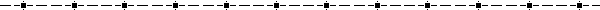 Note: Please remember to keep a copy of this completed and signed form. Amendments to this agreement must be made prior to the offering of any substitute courses. The faculty member and Department Head must submit an amended form to the Dean.Signed: Faculty Member                                                                                                                              DateDepartment Head                                                                                                                             DateDue September 14, 2018 – printed hard copy, no emails